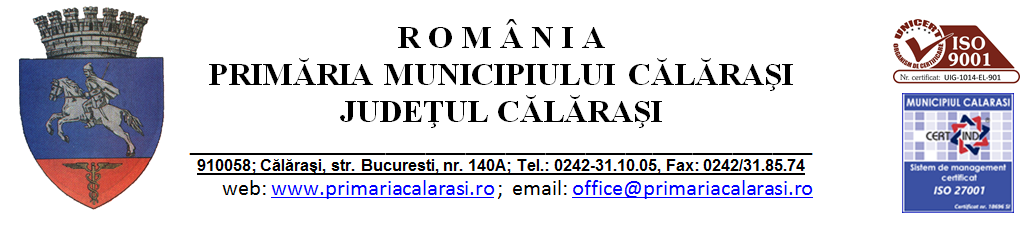 DIRECȚIA ECONOMICĂ Serviciul Colectare și Impunere VenituriCompartiment Executare Persoane Fizice și Persoane JuridiceNr.133158/29.12.2023ANUNȚ COLECTIVpentru comunicarea prin publicitate         În temeiul art.47  alin.(5) din  Legea  207/2015 privind Codul de procedură fiscală, cu modificările și completările ulterioare, comunicăm că au fost emise acte administrative fiscale pentru următorii contribuabili:     Șef Serviciu,                                                                            Întocmit,Ec.Georgeta PIRVU                                                               Cons.Dana GHIȚĂ       Prezentul înscris conține date cu caracter personal ce intră sub protecția Regulamentului ( UE ) 2016/679.  Persoanele vizate cărora li se adresează prezentul înscris, precum și terțele persoane care intră în posesia acestuia au obligația de a proteja, conserva și folosi datele cu caracter personal în condițiile prevăzute de Regulamentul ( UE ) 2016/679.                                                                                                                                                          Cod: F-PS-23.01, EI-R0NR.CRTNUMELE SI PRENUMELEADRESA DE DOMICILIU NR. ȘI DATA SOMAȚIEI/DECIZIE DE IMPUNERE TUDORACHE STELIANA ŞI PETRICĂINTRAREA ROMANA Nr. 11133160/29.12.2023TUDORACHE STELIANA ŞI PETRICĂINTRAREA ROMANA Nr. 11133162/29.12.2023TUDORACHE STELIANA SI PETRICĂINTRAREA ROMANA Nr. 11133164/29.12.2023TUDORACHE STELIANA SI PETRICĂINTRAREA ROMANA Nr. 11133166/29.12.2023TUDORACHE STELIANA SI PETRICĂINTRAREA ROMANA Nr. 11133167/29.12.2023TUDORACHE STELIANA SI PETRICĂINTRAREA ROMANA Nr. 11133168/29.12.2023TUDORACHE STELIANA SI PETRICĂINTRAREA ROMANA Nr. 11133175/29.12.2023TUDORACHE STELIANA SI PETRICĂINTRAREA ROMANA Nr. 11133176/29.12.2023CONSTANTIN DAMIAN STRADA MUSETELULUI Nr. 2, BLOC J6, SCARA A, ETAJ 3, APT. 15133195/29.12.2023IONESCU ILENUTAINTRAREA ROMANA Nr. 11133190/29.12.2023MUSTAFA COSTICAINTRAREA ROMANA Nr. 11133197/29.12.2023IANCU NUŢA STRADA DUNAREA Nr. 7, BLOC M13, SCARA 1, APT. 2133187/29.12.2023IANCU NUTA STRADA DUNAREA Nr. 7, BLOC M13, SCARA 1, APT.2133185/29.12.2023CEACARASCU STEFAN , GHEORGHE , si POPA FLORICA STRADA CIRESOAIA Nr. 5,107380/01.11.2023ZICHIL ION STRADA BUCURESTI Nr. 330107697/01.11.2023CURTE ILIE STRADA CIRESOAIA Nr. 5,107390/01.11.2023RAGALIE TUDORACHE STRADA CIRESOAIA Nr. 8107466/01.11.2023CURTE  NICU STRADA CIRESOAIA Nr. 3107376/01.11.2023IORDACHE ERACLE STRADA CIRESOAIA Nr. 8107432/01.11.2023MAGAREATA LENUTA SI PARASCHIVSTRADA CIRESOAIA Nr. 7107415/01.11.2023SULIMAN NORICA STRADA CIRESOAIA Nr. 5107403/01.11.2023VASILE ANDREI IULIAN STRADA CIRESOAIA Nr. 8107424/01.11.2023RAGALIE DUMITRUSTRADA CIRESOAIA Nr. 8,107480/01.11.2023RAGALIE ADRIAN STRADA CIRESOAIA Nr. 8,107457/01.11.2023TUDORACHE STELIANA SI PETRICAINTRAREA ROMANA Nr. 11133203/29.12.2023IANCU NUTA INTRAREA ROMANA Nr. 11133200/29.12.2023NASTASE GABRIEL ASTRADA LUCEAFARULUI Nr. 13, BLOC G1, SCARA 1C, ETAJ 2, APT. 9127544/14.12.2023UNGUREANU ALEXANDRU STRADA LUCEAFARULUI Nr. 13, BLOC G1, SCARA 1, ETAJ 3, APT. 11127529/14.12.2023CONSTANTINNICOLAE STRADA LUCEAFARULUI Nr. 126127512/14.12.2023MARTINCA PETRONEL ROBERTSTRADA LUCEAFARULUI Nr. 126127500/14.12.2023CONSTANTIN MIHAELA STR LUCEAFARULUI Nr. 117,127483/14.12.2023CASMIR NICULAESTR LUCEAFARULUI Nr. 11, BL F2, SC C,  APT. 19127474/14.12.2023CASMIR RAMONA SORINA STRADA LUCEAFARULUI Nr. 11, BLOC F2, SCARA C, ETAJ 4, APT. 19,127464/14.12.2023DRAGOMIR DAN SI STEFANIA SIDONIASTRADA LUCEAFARULUI Nr. 11, BLOC F2, SCARA A, ETAJ 2, APT. 11127456/14.12.2023GHEORGHE MIRCEA STRADA LUCEAFARULUI Nr. 100127450/14.12.2023MUSTAFA SANDASTRADA LUCEAFARULUI Nr. 3, BLOC E3, SCARA 4, ETAJ 1, APT. 4, 127614/14.02.2022DINU TUDOREL STRADA LUCEAFARULUI Nr. 16, BLOC E 12, SCARA B, APT. 4127598/14.12.2023.ASANDEI FLORICA SI COSTICA STRADA LUCEAFARULUI Nr. 15, BLOC G5, SCARA 3B, ETAJ 1, APT. 6,127591/14.12.2023GHEORGHE DANIEL ADRIAN STRADA LUCEAFARULUI Nr. 143, 127582/14.12.2023GHEORGHE MARIAN STRADA LUCEAFARULUI Nr. 143,127579/14.12.2023GHIVECI NICU STRADA LUCEAFARULUI Nr. 140,127574/14.12.2023SAY SELIMSTRADA DIGULUI Nr. 23126243/12.12.2023BAERAM ION STRADA DIGULUI Nr. 14A126235/12.12.2023GHICA MIHAITA STRADA DIGULUI Nr. 14A, 126226/12.12.2023MUSTAFA COSTEL STRADA DACIA Nr. 9, 126219/12.12.2023STEFAN NICU STRADA DACIA Nr. 17bis126201/12.12.2023ALEXANDRU VIORICA STRADA DACIA Nr. 17A126191/12.12.2023MIHALACHE VISINEL STRADA DACIA Nr. 17A,126186/12.12.2023NICULAI FLORIAN STRADA DACIA Nr. 17, 126177/12.12.2023MUSTAFA DRAGUTA STRADA CRINGULUI Nr. 19,125941/12.12.2023RUPA ADRIANA STRADA CRINGULUI Nr. 18,125921/12.12.2023MUSTAFA GHEORGHE VIOREL STRADA CRINGULUI Nr. 18, 125907/12.12.2023RUPA DAMIANA STRADA DACIA Nr. 13F126022/12.12.2023NECSOIU ADRIAN STRADA CRINGULUI Nr. 5125982/12.12.2023TUDOR COSTEL STRADA CRINGULUI Nr. 21, 125945/12.12.2023DULCE SORIN IONUT STRADA CRINGULUI Nr. 10, 125868/12.12.2023SPIREA ALEXANDRU STRADA CRINGULUI Nr. 10, 125860/12.12.2023STOICA ALIN ALEXANDRU STRADA CORNISEI Nr. 8, BLOC B20, SCARA 3, ETAJ 4, APT. 14,125855/12.12.2023IORDAN COSTEL SI LILI STRADA CORNISEI Nr. 58, BLOC E21, SCARA D, ETAJ 4, APT. 18125829/12.12.2023PEANCI HRISTU STRADA CORNISEI Nr. 8, BLOC B20, SCARA 14, ETAJ 1, APT. 6,125849/12.12.2023STOICA CLAUDIU DANIEL STRADA CORNISEI Nr. 58, BLOC E21, SCARA D, ETAJ 3, APT. 12125814/12.12.2023NICU MARIUS GHIOCEL STRADA CORNISEI Nr. 6, BLOC B19, SCARA 2, ETAJ 4, APT. 20125845/12.12.2023TAMAIANU VICTOR STR.CORNISEI Nr. 58, BL E21, SC.F, ET. 3, APT. 15125835/12.12.2023TANASE ALEXANDRU VALENTIN  STR.CORNISEI Nr. 58, BL. E21, SC.A D, ET 3, APT. 13125825/12.12.2023TUDORACHE NICU STRADA SULFINEI Nr. 1, BLOC I18, SCARA 1, APT. 2125650/12.12.2023IONESCU ECATERINA STRADA SCOLII Nr. 9 REG. CALARASI ORAS CALARASI 125657/12.12.2023IONESCU DAN IONUT STRADA SULFINEI Nr. 2B, BLOC I18, SCARA 1, ETAJ 1, APT. 7,125663/12.12.2023GHEORGHE GIORGE STRADA BORCEA Nr. 14, BLOC L26, SCARA 3, APT. 42125647/12.12.2023CUTI CRISTINA BULEVARDUL REPUBLICII Nr. 5, BLOC N32, SCARA 1, ETAJ P, APT. 3,125637/12.12.2023CALIN ADRIANA STRADA LUCEAFARULUI Nr. 46BIS, 125631/12.12.2023IVAN NICOLAE NUDAPROP CHIRIAC IONEL SI S -STRADA PRIMAVERII Nr. 48,125626/12.12.2023RATA MARIANASTRADA GRADISTEA Nr. 39127123/13.12.2023POPA VASILE STRADA DROPIA Nr. 86,127109/13.12.2023ANGHEL LUCIAN STRADA CRINULUI Nr. 21,127098/13.12.2023MICU IONUT DANIEL STRADA ION LUCA CARAGIALE Nr. 102127075/13.12.2023ANGHEL SANDASTRADA INDEPENDENTA Nr. 64,127065/13.12.2023NICOLAE CLAUDIA-CECILIASTRADA INDEPENDENTA Nr. 170127027/13.12.2023BROSCARU VIOREL STRADA INDEPENDENTA Nr. 133A127008/13.12.2023ICA SILVIAN COSTINA STRADA INDEPENDENTA Nr. 111126990/13.12.2023LUCA MARIA STRADA GRADINARI Nr. 11126868/13.12.2023VLAD BOGDAN ALEXANDRU STRADA GEORGE COSBUC Nr. 39BIS126831/13.12.2023NEUDORFER CATALIN CRISTIAN STRADA GEORGE COSBUC Nr. 39BIS126823/13.12.2023ROGOJAN MARIOARASTRADA GEORGE COSBUC Nr. 39126817/13.12.2023MORARIU MARIAN ROBERT STRADA GEORGE COSBUC Nr. 20126806/13.12.2023DRAGAN VALENTINA STEFANIA STRADA GEORGE COSBUC Nr. 20126800/13.12.2023NITU SORINEL GHEORGHE STRADA DUMBRAVEI Nr. 5, BLOC F7, SCARA C, ETAJ 3, APT. 12126776/13.12.2023APOSTU CONSTANTIN STRADA DUMBRAVEI Nr. 3, BLOC E14, SCARA E, ETAJ 4, APT. 19126748/13.12.2023GHIVECI ADRIAN SILVIU SI FLORENTA STRADA DUMBRAVEI Nr. 204, 126736/13.12.2023BACANU ION STRADA DUMBRAVEI Nr. 200A126729/13.12.2023STAN IOANA STRADA DUMBRAVEI Nr. 179126713/13.12.2023IOAN FLORICA STRADA DUMBRAVEI Nr. 123,126699/13.12.2023BACANU IONSTRADA DUMBRAVEI Nr. 115126690/13.12.2023URUIANU NICOLAE-GEORGIAN STRADA DUMBRAVEI Nr. 1, BLOC E15, SCARA C, ETAJ 4, APT. 16,126660/13.12.2023APOSTOL VICTOR STRADA DUMBRAVEI Nr. -, BLOC C3, SCARA C, APT. 2126632/13.12.2023GROZEA NICOLAE STRADA DROPIA Nr. 80,126606/13.12.2023EL MADHOUN ABDALLA STRADA DROPIA Nr. 59BIS126474/13.12.2023COSTEA FLORIN STRADA DROPIA Nr. 56126463/13.12.2023ILIUTA ELENASTRADA DUMBRAVEI Nr. 103, 126677/13.12.2023MOLDOVAN ALEXANDRU STRADA DUMBRAVEI Nr. 1, BLOC E15, SCARA E, ETAJ 4, APT. 16,126667/13.12.2023GHEORGHICEANU ADRIAN STRADA DROPIA Nr. 105, 126340/13.12.2023ZAHARIA GEORGE PETRONEL STRADA DROPIA Nr.122 126364/13.12.2023SFETCU ECATERINA STRADA DOBROGEI Nr. 44,126318/13.12.2023IORDACHE GEORGE CRISTIAN STRADA DROPIA Nr.30126380/13.12.2023IORDACHE VASILE STRADA DROPIA Nr.30126373/13.12.2023CIORCILA FLORIN STRADA DROPIA Nr.122126355/13.12.2023NOTAR PUBLIC TUTUIANU I. DANA CRISTINA STRADA BUCURESTI Nr. 139, BLOC A38, SCARA 3, ETAJ P,94005/04.10.2023 RAGALIE GEORGETA STRADA CIRESOAIA Nr. 8,107472/01.11.2023REGALIE TEODOR STRADA CIRESOAIA Nr. 8,107484/01.11.2023STANCIU ADRIAN STRADA CIRESOAIA Nr. 9107554/01.11.2023TUDORACHE VIOREL STRADA CLOSCA Nr. 10107561/01.11.2023IOAN DANI EUGEN STRADA CIRESOAIA Nr. 8B107543/01.11.2023BUTNARU FLORIN STRADA CIRESOAIA Nr. 8, 107533/01.11.2023SARAPCIU MARY STRADA BUCURESTI Nr. 40,111407/09.11.2023DINU ALEXANDRU STRADA CLOSCA Nr. 21,   111122/09.11.2023ION COSTEL STRADA BARSEI Nr. 25   111136/09.11.2023GOLEA VIOREL STRADA BUCURESTI Nr. 40111379/09.11.2023MOROEANU MARIN si MARIA STANCA - STRADA CLOSCA Nr. 19, 110957/08.11.2023SANDU ANA STRADA CLOSCA Nr. 13,110945/08.11.2023OSMAN SEBATIN SI BIRSEA STR BANATULUI, NR 16110939/08.11.2023GONCZI IOSIF DANIELSTRADA LUCEAFARULUI Nr. 17, BLOC E11, SCARA A, ETAJ 4, APT. 17,110928/08.11.2023NEDELCU MIHAI STRADA LUCEAFARULUI Nr. 86110934/08.11.2023POPESCU MIHAIL STRADA LUCEAFARULUI Nr. fn, BLOC 14, SCARA A, ETAJ 2, APT. 8110931/08.11.2023IONITA FLORIN STRADA BUCURESTI Nr. 40108382/02.11.2023CRISTACHE FLORICA STRADA BUCURESTI Nr. 90, 108397/02.11.2023TINTEA IONUT FLORIAN STRADA BUCURESTI Nr. 306110259/07.11.2023ANDRENOIU MARIAN STRADA CIOCIRLIEI Nr. 5,104011/24.10.2023FLORICA MARIAN STRADA CIRESOAIA Nr. 19103430/24.10.2023BADICA DUMITRU STR CIRESOAIA Nr. 15, 103410/24.10.2023ION VASILE STRADA CIRESOAIA Nr. 17103416/24.10.2023DINU VASILICA SI ADRIANA LIDIASTRADA CIRESOAIA Nr. 23, 103438/24.10.2023POPESCU NICOLAESTRADA CIRESOAIA Nr. 25,103461/24.10.2023ALECU MARIAN STRADA CIRESOAIA Nr. 25103449/24.10.2023MARAGARIT CARMEN NICOLETA STRADA CIRESOAIA Nr. 3103470/24.10.2023INT GEORGIAN EUGEN STRADA CIRESOAIA Nr. 3103482/24.10.2023INT ECATERINA STRADA CIRESOAIA Nr. 3103474/24.10.2023INT PETRICA STRADA CIRESOAIA Nr. 3103503/24.10.2023MOST ULMEANU ION(MARIAN) - STRADA CIRESOAIA Nr. 3103527/24.10.2023INT NECULAE STRADA CIRESOAIA Nr. 3103514/24.10.2023GRIGORE GABRIEL STRADA CIRESOAIA Nr. 3103552/24.10.2023CRISTEA FLORIN ALIN STRADA CIRESOAIA Nr. 3103541/24.10.2023DIMA IONUT STRADA CIRESOAIA Nr. 3103584/24.10.2023NICOLAE GHEORGHE STRADA CIRESOAIA Nr. 3103588/24.10.2023URSARU VALENTIN STRADA CIRESOAIA Nr. 3103618/24.10.2023OPREA MARGARIT ALEXANDRU STRADA CIRESOAIA Nr. 3103647/24.10.2023DIMA LUIS LEONARD STRADA CERNEI  Nr. 7102389/20.10.2023ADIM EMURAH STRADA CERNEI  Nr. 6102369/20.10.2023COCIU VASILICASTRADA CIOCIRLIEI Nr. 11A,102487/20.10.2023CADIR VASILE DANIEL STRADA CIMPULUI Nr. 1102420/20.10.2023BUCUR SILVIAN STRADA CIMPULUI Nr. 8102479/20.10.2023TOADER ION STRADA CIMPULUI Nr. 3337075/07.09.2022DOBRE VASILCHIA I STRADA CIMPULUI Nr. 5102431/20.10.2023CIUMATU STEFAN STRADA CIMPULUI Nr. 8102439/20.10.2023MARIN CRISTINA MIHAELA STRADA CERNEI Nr. 4, 102301/20.10.2023MUSTAFA ZULCHEARSTRADA CERNEI Nr. 3102296/20.10.2023ADIM MUDIN STRADA CERNEI Nr. 21102287/20.10.2023DIMA CIPRIAN STRADA CERNEI Nr. 5102311/ 20.10.2023DIMA LUIS BILIARDSTRADA CERNEI Nr. 6, 102375/20.10.2023RADU IVANCIU STRADA BUCURESTI Nr. 398, BLOC F1 IMC, SCARA 1, ETAJ 3, APT. 15,97527/10.10.2023MANESCU DUMITRA si DEACU IOAN - STRADA BUCURESTI Nr. 398, BLOC F1 IMC, SCARA 1, ETAJ 3, APT. 1497519/10.10.2023DINU GHEORGHE STRADA BUCURESTI Nr. 398, BLOC F1 IMC, SCARA 1, ETAJ 2, APT. 12,97512/10.10.2023CRIVAT VALERICA SI AURELSTRADA BUCURESTI Nr. 398, BLOC F1 IMC, ETAJ 4, APT. 17,97506/10.10.2023CHEVICI AURAS CONSTANTIN STRADA BUCURESTI Nr. 389,97498/10.10.2023STEFAN GHEORGHE STRADA BUCURESTI Nr. 389,96618/09.10.2023BABA ELENA STR BUCURESTI Nr. 37796606/09.10.2023DAVID VASILE STR BUCURESTI Nr. 37796588/09.10.2023GHEORGHE NICOLAE - STRADA BUCURESTI Nr. 37596577/09.10.2023STANCIU NELU STRADA BUCURESTI Nr. 359302909/09.10.2023STANCIU STELICA STRADA BUCURESTI Nr. 35996384/09.10.2023CIRLAN IONEL MARIAN STRADA BUCURESTI Nr. 330,96257/09.10.2023CIRLAN NICUSOR STRADA BUCURESTI Nr. 330,96275/09.10.2023ENACHE ION, ALEXANDRU, EUGENIA , MELUTA MARILENA VALI , TEICU MARIA , GHEORGHE NICULINA,STRADA BUCURESTI Nr. 330,96302/09.10.2023ENACHE ALEXANDRU STRADA BUCURESTI Nr. 330, 336312/29.08.2022ZORILA MARCEL STRADA BUCURESTI Nr. 330,96325/09.10.2023SBARCEA LILIAN STRADA BUCURESTI Nr. 34096346/09.10.2023SBARCEA GICA STRADA BUCURESTI Nr. 34096339/09.10.2023MUTI TUDOREL STRADA BUCURESTI Nr. 3395359/05.10.2023GARGAVU FORIAN STRADA BUCURESTI Nr. 32695349/05.10.2023FURDUI CONSTANTIN EMILSTRADA BUCURESTI Nr. 326336282/29.08.2022FURDUI MIHAELA STR BUCURESTI Nr. 326,95341/05.10.2023MIHAI ALEXANDRU STRADA BUCURESTI Nr. 325,95326/05.10.2023LAUTARU ILIE STRADA BUCURESTI Nr. 320bis,95318/05.10.2023CEPREAGA IONUT AUREL STRADA BUCURESTI Nr. 30695271/05.10.2023COSTICA MIRELA STRADA BUCURESTI Nr. 2995265/05.10.2023OBRETIN ADRIAN CRISTIAN STRADA BUCURESTI Nr. 27694949/05.10.2023GEORGESCU OLIMPIA STRADA BUCURESTI Nr. 28194952/05.10.2023OBRETIN NICOLAE SEVER STRADA BUCURESTI Nr. 27694943/05.10.2023CALDARE VASILESTRADA SUICA Nr. 6, BLOC 66, SCARA A, ETAJ 2, APT. 9, ORAŞ SCORNICEŞTI, JUDET: OLT,129031/19.12.2023VOINEA ELENA LARISA STRADA PRINCIPALĂ Nr. 300, SAT PRISEACA, COMUNA PRISEACA, JUDET: OLT,129017/19.12.2023GROZEA ALEXANDRU IONUT STRADA ORIZONTULUI Nr. 1470, SAT ZANEŞTI, COMUNA ZANEŞTI, JUDET: NEAMT, 129013/19.12.2023ROMAN CONSTANTIN , SAT GRINŢIEŞ, COMUNA GRINŢIEŞ, JUDET: NEAMT, 128998/19.12.2023NEAGU VICTOR FLORIAN STR MIERLEI Nr. 6, MUNICIPIUL REGHIN, JUDET: MURES128985/19.12.2023HOLCA DRAGOS ANDREI STR LIBERTĂŢII Nr. 13, SAT VADURELE, COMUNA ALEXANDRU CEL BUN, JUDET: NEAMT129784/19.12.2023VELIS PAULA SI DUMITRUSTR INDEPENDENŢEI Nr. 1, BL 1, ET 1, APT. 5, ORAŞ PANCIU, JUDET: VRANCEA, 129568/19.12.2023IORDACHE CRISTIAN MARIUS SI IORDACHE MARIA ANGELASTRADA ION MIHALACHE Nr. 3, SAT CHIŢORANI, COMUNA BUCOV, JUDET: PRAHOVA, 129712/19.12.2023MARCU CORNEL STRADA PRISLOP Nr. 11, BLOC 23, SCARA A, ETAJ 4, APT. 17, MUNICIPIUL PLOIEŞTI, JUDET: PRAHOVA,129698/19.12.2023BOUROS CAMELIASAT BORDEASCA VECHE, COMUNA TATARANU, JUDET: VRANCEA ORAS COM.TATARANU,129579/19.12.2023GRADINARU VALENTIN STRADA TOPORAŞI Nr. 8, MUNICIPIUL FOCŞANI, JUDET: VRANCEA, 129573/19.12.2023STOIAN NICOLETA AURORA STRADA G-RAL ION DRAGALINA Nr. 17, ORAŞ ODOBEŞTI, JUDET: VRANCEA, 129555/19.12.2023BOUROS AUREL SAT BORDEASCA VECHE, COMUNA TATARANU, JUDET: VRANCEA,129547/19.12.2023ENE CEZAR , SAT VIDRA, COMUNA VIDRA, JUDET: VRANCEA129541/19.12.2023GRIDORASI DANUT SAT PETREŞTI, COMUNA VÎNATORI, JUDET: VRANCEA129535/19.12.2023VLADCOSCHI CLAUDIU STRADA MIHAI VITEAZUL Nr. 8, BLOC D4, SCARA A, ETAJ 2, APT. 10, MUNICIPIUL BÎRLAD, JUDET: VASLUI,129523/19.12.2023STOLERU GQABRIELA LUCIANA SAT SOLEŞTI, COMUNA SOLEŞTI, JUDET: VASLUI,129513/19.12.2023NASOI IULIAN MARIUS  SAT SATU NOU, COMUNA CREŢEŞTI, JUDET: VASLUI129500/19.12.2023NASTASE TIBERIU GHEORGHE  SAT IANA, COMUNA IANA, JUDET: VASLUI129487/19.12.2023GHEORGHE CRISTIAN IONUT STRADA REPUBLICII Nr. 32, ORAŞ CALIMANEŞTI, JUDET: VALCEA129473/19.12.2023CIOBANU GABRIEL , SAT BABENI, ORAŞ BABENI, JUDET: VALCEA129458/19.12.2023STANEA ELENA STRADA UNIRII Nr. 23, SAT PANDURU, COMUNA BAIA, JUDET: TULCEA,129452/19.12.2023BERHECI EMILIAN NICOLAE STRADA ION LUCA CARAGIALE Nr. 25, BLOC I1, SCARA A, ETAJ 1, APT. 5, MUNICIPIUL TULCEA,129443/19.12.2023PANTURU TUDOREL STRADA REGELE CAROL I Nr. 21, SAT GIARMATA, COMUNA GIARMATA, JUDET: TIMIS,129340/19.12.2023CROITORU NICOLETA STRADA ETERNITĂŢII Nr. 28, ETAJ 1, APT. 2, MUNICIPIUL TIMIŞOARA, JUDET: TIMIS,129327/19.12.2023NITA MARICEL STRADA CORBULUI Nr. 1, APT. 3, MUNICIPIUL TIMIŞOARA, JUDET: TIMIS,129323/19.12.2023NOTARU VERONICA Nr. 846, SAT TOMNATIC, COMUNA TOMNATIC, JUDET: TIMIS,129309/19.12.2023DAN EMIL Nr. 738, SAT IECEA MARE, COMUNA IECEA MARE, JUDET: TIMIS,129303/19.12.2023OFILEANU FLORENTINA Nr. 287, SAT CHIZATAU, COMUNA BELINŢ, JUDET: TIMIS129288/19.12.2023STEFAN FLORENTINA STR TUDOR VLADIMIRESCU Nr. 75, SAT BUZESCU, COMUNA BUZESCU, JUDET: TELEORMAN, 129276/19.12.2023CORCODEL GIGEL STRADA NUCILOR Nr. 10, SAT PLOSCA, COMUNA PLOSCA, JUDET: TELEORMAN,129269/19.12.2023ROUA ADRIAN FLORIN SAT MALDAENI, COMUNA MALDAENI, JUDET: TELEORMAN,129256/19.12.2023IUGA GHEORGHE STRADA TIRGULUI Nr. 1 REG. SIBIU ORAS129217/19.12.2023SIMA AMBROZIU SI PATRU IVANCIU STRADA AUREL VLAICU Nr. 21, MUNICIPIUL SATU MARE, JUDET: SATU MARE129208/19.12.2023IVANCIU STELUTA STRADA GHEORGHE GRIGORE CANTACUZINO Nr. 185, BLOC 150A, SCARA A, ETAJ 2, APT. 10, MUNICIPIUL PLOIEŞTI, JUDET: PRAHOVA129186/19.12.2023SAMOILA TUTUIANU GEORGETA,ANCA-NICOLETA,IULIAN-FLORIN,ROMEO GRIGORAS STAN CRISTINA,MOISE IULIANA,STRADA VĂLENI Nr. 92A, MUNICIPIUL PLOIEŞTI, JUDET: PRAHOVA,129169/19.12.2023SCARLET IULIAN COSTIN STRADA GORNIŞTILOR Nr. 2, BLOC 141I, SCARA A, ETAJ 4, APT. 19129124/19.12.2023DOBRE MARIETA Nr. 693, SAT FILIPEŞTII DE PADURE, COMUNA FILIPEŞTII DE PADURE, JUDET: PRAHOVA, 129101/19.12.2023ADIL ASAN ELIS Nr. 68, SAT GHIOLDUM, COMUNA COCORASTII COLT, JUDET: PRAHOVA129091/19.12.2023MOSTEANU DUMITRU CRISTIAN Nr. 46, SAT VALEA SCHEILOR, COMUNA CALUGARENI, JUDET: PRAHOVA, 129081/19.12.2023TILICA ELENA ADELINA Nr. 317, BLOC 2, APT. 1, SAT CHIŢORANI, COMUNA BUCOV, JUDET: PRAHOVA,129068/19.12.2023DANILOV FLORIN Nr. 278D, BLOC B2, APT. 5, SAT FLOREŞTI, COMUNA FLOREŞTI, JUDET: PRAHOVA,129060/19.12.2023CATANA VICTOR STRADA CIRESOAIA Nr. 1, 103105/23.10.2023CATANA LEONTIN STRADA CIRESOAIA Nr. 1,103083/23.10.2023KADAR FERENCZSTRADA CIRESOAIA Nr. 15,103033/23.10.2023KADAR ANGHELICA STRADA CIRESOAIA Nr. 15103048/23.10.2023MOHOR ANASTASIA STRADA CIRESOAIA Nr. 12103014/23.10.2023MOHOR IONEL STRADA CIRESOAIA Nr. 12103000/23.10.2023RADU VIRGIL SI MARIA STRADA CIRESOAIA Nr. 12, 102973/23.10.2023MARINACHE PETRE STRADA CIRESOAIA Nr. 12, 102965/23.10.2023COSTEA GHEORGHE STRADA CIRESOAIA Nr. 10 102960/23.10.2023CATANA MARIAN STRADA CIRESOAIA Nr. 1 102945/.23.10.2023CATANA IONEL STRADA CIRESOAIA Nr.1102934/23.10.2023CONSTANTIN GHITA SI MARIA STRADA CIOCIRLIEI Nr. 15102753/23.10.2023COJOCARU CRISTIAN STRADA CIOCIRLIEI Nr. 17102780/23.10.2023GHEORGHE IONUT STRADA CIOCIRLIEI Nr. 1B102787/23.10.2023COCIU CRISTEA STRADA CIOCIRLIEI Nr. 1B,102795/23.10.2023COCIU PETRICA STRADA CIOCIRLIEI Nr. 1B,102783/23.10.2023STANCU RAZVAN VASILICA STRADA CIOCIRLIEI Nr. 3,102824/23.10.2023CATANA GHEORGHE STRADA CIRESOAIA Nr. 1,102898/23.10.2023VOINEA ION STRADA BUCURESTI Nr. 40,101047/18.10.2023STAN STAN STRADA CALARASILOR Nr. fn, BLOC B39, ETAJ 2, APT. 31100881/18.10.2023PITURU CRISTIAN STRADA CEREMAC Nr. 13100902/18.10.2023POPA IANCU SI PAULINA STRADA CALARASILOR Nr. fn, BLOC D3, ETAJ 3, APT. 13, 100892/18.10.2023COJOCARU STAN STRADA CEREMAC Nr. 11, 100899/18.10.2023VASILE PANAIT STRADA CEREMAC Nr. 6100918/18.10.2023BOGA (MARIAN)MARIUS STRADA CEREMAC Nr. 6,336711/01.09.2022GHEORGHE NITA STRADA CEREMAC Nr. 17100912/18.10.2023MUSTAFA ONUR STRADA CERNEI Nr. 11,100950/18.10.2023MUSTAFA FLORIN AMAR STRADA CERNEI Nr. 15100978/18.10.2023MUSTAFA CADIR STRADA CERNEI Nr. 11,100969/18.10.2023MUSTAFA STEFAN STRADA CERNEI Nr. 15100999/18.10.2023DINU DINU VIRGINICA STRADA CERNEI Nr. 19101005/18.10.2023SOARE VICTOR STRADA DUMBRAVEI Nr. 5, BLOC F7, SCARA A, ETAJ 2, APT. 10116985/22.11.2023PANAIT IASAR STRADA LUCEAFARULUI Nr. 3, BLOC E3, SCARA D, ETAJ 4, APT. 16108821/03.11.2023DUMITRU ILIE STRADA BUCURESTI Nr. 401,100216/17.10.2023GIURGEA ELENA STRADA BUCURESTI Nr. 71, 100226/17.10.2023MIHALCEA ALEXANDRA ANDREEA STRADA BUCURESTI Nr. 82274609/17.10.2023MUSTAFA CUZA STRADA BUCURESTI Nr. 83100285/17.10.2023CULCEARU GHEORGHE STRADA BUCURESTI Nr. 79, 100235/17.10.2023ROGOZEA DAN SI NEICU IONICA STRADA BUCURESTI Nr. 80,100258/17.10.2023BALASA NELU STRADA BUCURESTI Nr. 8100248/17.10.2023BUNEA EUGEN IULIAN STRADA BUCURESTI Nr. 90100292/17.10.2023MIHALCEA ION STRADA BUCURESTI Nr. 82, 100280/17.10.2023DUMITRU DUMITRU STRADA BUCURESTI Nr. 91, 100301/17.10.2023CODREANU SANDASTRADA BUCURESTI Nr. 99303104/17.10.2023DEFTU NICIOLAE STRADA BUCURESTI Nr. fn, BLOC 65, SCARA 1, APT. 11, 100355/17.10.2023CIURARIU GHERGHINA SI COSTACHESTRADA BUCURESTI Nr. fn, BLOC B1, SCARA C, ETAJ 1, APT. 47100360/17.10.2023TANASE NICOLAE STRADA BUCURESTI Nr. fn, BLOC F3, APT. 7,100372/17.10.2023VASILESCU VASILICA SI IONSTRADA CALARASILOR Nr. fn, BLOC 34, ETAJ 3, APT. 56100430/17.10.2023VOINEA NICOLAE STRADA BUCURESTI Nr. 40, 98753/12.10.2023VOINEA MIHAI VIOREL STRADA BUCURESTI Nr. 4098720/12.10.2023VOINEA NICOLAE IULIAN STRADA BUCURESTI Nr. 40, 98701/12.10.2023BULANCEA CRISTINA GEORGIANA STRADA BUCURESTI Nr. 4098652/12.10.2023NICOLAE MARIAN STRADA BUCURESTI Nr. 398E, BLOC F4 IMC, SCARA 1, ETAJ 4, APT. 18,98615/12.10.2023ION FLORIAN STRADA BUCURESTI Nr. 4098644/12.10.2023OPREA GICA GEORGETA STRADA BUCURESTI Nr. 398F, BLOC F5 IMC, SCARA 1, ETAJ 3, APT. 15, 98624/12.10.2023RUSE LEONAS SI NICOLETA STRADA BUCURESTI Nr. 398D, BLOC A3 IMC, SCARA 1, ETAJ 4, APT. 17,98599/12.10.2023MANEA TUDOREL SI IOANASTRADA BUCURESTI Nr. 398E, BLOC F4 IMC, SCARA 1, ETAJ 2, APT. 1098605/12.10.2023PATRAS MURA CATALINA STRADA BUCURESTI Nr. 398C, BLOC A2 IMC, SCARA 1, ETAJ 1, APT. 798568/12.10.2023PASCAL MARIAN STRADA BUCURESTI Nr. 398C, BLOC A2 IMC, SCARA 1, ETAJ 2, APT. 1298589/12.10.2023JIANU MADALIN IONUT STRADA BUCURESTI Nr. 398B, BLOC A1 IMC, SCARA 1, ETAJ 3, APT. 13,98122/11.10.2023CATELUS ELENA CECILIA STR BUCURESTI Nr. 398B, BL A1IMC, SC 1,APT. 15,98150/11.10.2023BLENOVICI GHEORGHE STRADA BUCURESTI Nr. 398C, BLOC A2 IMC, SCARA 1, ETAJ 1, APT. 798175/11.10.2023BLENOVICI MIRCEA SI SICA STRADA BUCURESTI Nr. 398C, BLOC A2 IMC, SCARA 1, ETAJ 1, APT. 7,98192/11.10.2023OPREA STAN STRADA BUCURESTI Nr. 398BIS, BLOC F2 IMC, SCARA 1, ETAJ 1, APT. 798159/11.10.2023NEAGU FLORIN IONUT STRADA BUCURESTI Nr. 398BIS, BLOC F2 IMC, SCARA 1, ETAJ 4, APT. 1798162/11.10.2023NEAGU DUMITRU MARIAN STRADA BUCURESTI Nr. 398BIS, BLOC F2 IMC, SCARA 1, ETAJ 4, APT. 17,98165/11.10.2023DRUMEA COSTEL STRADA BUCURESTI Nr. 398B, BLOC A1 IMC, SCARA 1, ETAJ 3, APT. 1498137/11.10.2023VASILE ANAMARIA MIRELASTRADA BUCURESTI Nr. 398B, BLOC A1 IMC, SCARA 1, ETAJ 4, APT. 1798141/11.10.2023DRAGOMIR MIHALACHE STRADA BUCURESTI Nr. 398B, BLOC A1 IMC, SCARA 1, ETAJ 4, APT. 19, 98146/11.10.2023MACREA CORNEL STRADA BUCURESTI Nr. 398B, BLOC A1 IMC, SCARA 1, APT. 2,98114/11.10.2023ION ION SI GICA STRADA BUCURESTI Nr. 398B, BLOC A1 IMC, SCARA 1, ETAJ 2, APT. 11,98119/11.10.2023DEACU COSTEL STRADA BUCURESTI Nr. 398A, BLOC F3 IMC, SCARA 1, APT. 1,97977/11.10.2023STEFAN GHEORGHE SI MICA AURELIA STRADA BUCURESTI Nr. 398A, BLOC F3 IMC, SCARA 1, ETAJ 4, APT. 17, 97988/11.10.2023BLENOVICI MIHAELA STRADA BUCURESTI Nr. 398C, BLOC A2 IMC, SCARA 1, ETAJ 1, APT. 7,98166/11.10.2023TĂNASE AUREL STRADA BUCURESTI Nr. 398A, BLOC F3 IMC, SCARA 1, ETAJ 1, APT. 6,97982/11.10.2023PANĂ SILVIU GABRIEL STRADA BORCEA Nr. 7, BLOC L17, SCARA 2, ETAJ 8, APT. 398375/11.10.2023